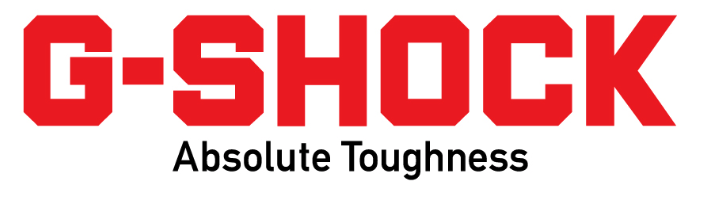 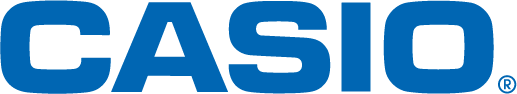 RESISTENCIA, TECNOLOGÍA Y ALTA CALIDAD: LA HERENCIA DE LOS RELOJES DE ALTA GAMA DE G-SHOCKLa famosa marca de relojes japonesa, sinónimo de resistencia, presenta su línea de alta gama, compuesta por MR-G, MT-G, G-Steel y Master of G.Ciudad de México, a 15 de marzo de 2017.– “Crear un reloj lo suficientemente fuerte que dure para siempre”, bajo este precepto fue que, en 1983, surgió el primer G-SHOCK, un reloj que asombró al mundo con un concepto de resistencia que desafió la lógica convencional de relojería. De una larga línea de icónicos modelos desarrollados a través de la historia de la marca, la gama que reina con supremacía es MR-G, el mejor ejemplo de lo que las técnicas de relojería japonesas pueden lograr y el punto focal del evento más reciente de G-SHOCK, realizado en el hotel Carlota en la Ciudad de México, en donde la marca presentó su línea de alta gama, compuesta por el emblemático modelo ya mencionado, así como el MT-G, G-Steel y Master of G.Decir que G-SHOCK, una de las firmas más reconocidas a nivel global por su inigualable resistencia y tecnología,  está comprometido con llevar al máximo todo el potencial de sus diseños, sería quedarse corto. Detrás de modelos como el MR-G hay más de 20 años de avances e innovación, logrados gracias a una búsqueda constante de la perfección. Ahora, tras diversos cambios significativos en su estructura y diseño, las palabras se quedan cortas para describir el grado de impecabilidad que esta línea ha alcanzado.Nada en el diseño del MR-G es producto del azar, todo tiene una razón de ser. Desde su tecnología GPS Hybrid Wave Ceptor, la cual asegura una sincronización de la hora precisa sin importar el lugar en el que te encuentres, hasta su estructura Clad Guard con resistencia a rasguños y raspones, reforzada además por el cristal de zafiro que protege el dial, el MR-G está equipado con lo mejor de la tecnología de G-SHOCK para mantenerse en tu muñeca para toda una vida. Por otro lado, su caja y bisel de titanio ligero, las cuales han sido acabadas a mano por artesanos expertos utilizando la exclusiva técnica de pulido Sallaz, brindan a esta pieza una elegancia única.La distinguida apariencia de esta auténtica obra maestra de la ingeniería nipona se complementa con elementos clave para su conservación: cubierta multi-direccional que protege a los botones, estructura hueca con módulo suspendido para mayor amortiguamiento y una banda de metal diseñada especialmente para absorber impactos.“Nuestra línea de gama alta es el resultado de años y años de trabajo en G-SHOCK; una demostración de todo lo que hemos logrado y lo mucho que avanzamos desde la creación de nuestro primer reloj hasta el día de hoy”, comentó Shigeru Nakazato, Director General de CASIO México. “Como podrán ver, el diseño, resistencia y tecnología detrás de estos relojes hablan por sí mismos, dejando muy claro por qué conforman esta exclusiva selección”.Durante el evento, los asistentes pudieron conocer de cerca al MR-G, así como los otros modelos que componen la gama alta, e incluso fue posible poner a prueba las capacidades de resistencia de los relojes por medio de una demostración.Mientras que el MT-G hizo gala de su estructura de acero inoxidable con Triple Resistencia G para resistir impactos, fuerzas centrífugas gravitacionales y vibraciones, los modelos de G-Steel demostraron la habilidad de la marca para crear un estilo casual propio, con una amplia selección de color en sus diales y bandas que este año presentan un material similar a la piel, así como su estructura compuesta por capas de metal y resina, mediante la cual logra un alto grado de resistencia conservando un peso ligero. Finalmente, el famoso trío de la marca, Master of G, compuesto por sus relojes especialmente creados para equipos de rescate que trabajan en ambientes extremos de tierra, agua y aire –Gravitymaster, Mudmaster y Gulfmaster–, lució sus diseños más exclusivos y avanzados.Mantente conectado a través de:Twitter: @CasioGShockMXFacebook: CASIO G-SHOCKAcerca de Casio MéxicoCasio Computer Co., Ltd. es uno de los líderes mundiales en productos de electrónica de consumo y soluciones tecnológicas para empresas. Desde su fundación en 1957, la compañía se ha esforzado por trabajar en su  filosofía basada en la “creatividad y contribución” a través de la introducción de productos innovadores e imaginativos. Con presencia en más de 25 países ubicados en Asia, Norteamérica y Europa, cuenta con una plantilla conformada por más de 12 mil empleados alrededor del mundo. Su amplio portafolio de productos incluye: calculadoras, cámaras digitales, diccionarios electrónicos, relojes, rotuladores, proyectores, instrumentos musicales, cajas registradoras, proyectores profesionales, entre otros. La división de relojes Casio México es subsidiada por Casio América Inc. Para más información, visita www.casiomx.com/products/Watches/Acerca de Casio America, Inc.Casio America, Inc., Dover, N.J., es una subsidiaria estadounidense de Casio Computer Co., Ltd., de Tokio, Japón, uno de los manufactureros líderes a nivel mundial de electrónicos y soluciones de equipo para negocios. Establecida en 1957, Casio America, Inc. comercia calculadoras, teclados, dispositivos de presentación móviles, impresoras para etiquetas y discos, relojes, cajas registradoras y otros productos electrónicos de consumo. Casio se ha esforzado por desarrollar su filosofía corporativa de "creatividad y contribución" a través de la introducción de productos innovadores e imaginativos. Para más información, visite www.casiousa.com.CONTACTOJorge AlvarezAnother Company(55) 6392 1100 ext. 2407jorge@anothercompany.com.mxSHOWROOMTe invitamos a conocer las novedades de G-SHOCK en el showroom ubicado en las oficinas de Another Company, en donde podrás descubrir y experimentar los nuevos modelos que esta marca de resistentes relojes tiene para ti.Para una mejor experiencia te recomendamos llamar para solicitar una visita.Showroom Another CompanyRío Rhin 27, Col Cuauhtémoc(55) 6392 1100 ext. 2600showroom@anothercompany.com.mx